Registro de aspirantes al   Programa en 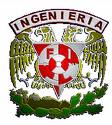 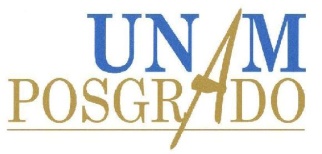 Ingeniería en Exploración y Explotación de Recursos Naturales***** Este espacio es llenado sólo por el miembro del comité de admisión al posgradoI.- Documentos presentados por el aspiranteCopia del título de Licenciatura o constancia de examen de grado: Copia del certificado de licenciatura con calificaciones y promedio final: Copia del acta de nacimiento: Copia de la constancia de comprensión idioma inglés: Copia de identificación oficial por ambos lados: Curriculum vitae con fotografía: Carta laboral (licencia de trabajo): Carta de exposición de motivos y de compromiso para dedicarse de tiempo completo: Protocolo de investigación: Revalidación de estudios (extranjeros): Otros:                                                  Indique cual:***** Este espacio es llenado sólo por el miembro del comité de admisión al posgradoI.- Protocolo de Proyecto de InvestigaciónTiene tema definido y objetivos claros?________________________________________________________________________________________________________________________________________________________El problema a resolver esta bien definido?________________________________________________________________________________________________________________________________________________________Nombre y adscripción del asesor:_______________________________________________________________________________________________________________________________________________________II.- ¿Considera que el aspirante cuenta con el perfil necesario para realizar estudios de Posgrado en Ingeniería en Exploración y Explotación de Recursos Naturales? NO     SI   ¿Por qué?     ________________________________________________________________________________________________________________________________________________________Observaciones:________________________________________________________________________________________________________________________________________________________Fecha entrevista: _________________Datos PersonalesApellido Paterno		Apellido Materno		     Nombre(s)Fecha de nacimiento:       Lugar de nacimiento:                                Nacionalidad:       Sexo: F  M       Estado Civil:   R.F.C.:                                                    C.U.R.P.:      Teléfono particular:        Celular:                       Correo electrónico trabajo:                       Correo electrónico personal:                       Datos EscolaresII.1 ¿En cuántos años cursó la carrera?      II.2 En caso de haber interrumpido sus estudios profesionales, explique las razones:II.3 Modalidad de titulación:         II.4 En caso de haber presentado algún trabajo escrito (tesis, tesina, informe, proyecto de investigación, artículo, etc.), indique el nombre:      Situación Laboral y Experiencia Laboral    III.1 ¿Se encuentra laborando actualmente?  NO     SI     III.2 En caso afirmativo, ¿Cuenta con licencia para realizar los estudios de Posgrado?     NO     SI   III.3 Nombre de la empresa:         III.4 ¿Cuánto tiempo lleva ejerciendo su profesión?:      III.5 Experiencia Profesional:      OtrosIV.1 ¿En qué campo disciplinario del posgrado desea usted ingresar?ExploraciónYacimientosPerforaciónProducciónIV.2 ¿Recibe algún tipo de beca o ayuda económica para realizar los estudios de Posgrado? NO     SI        ¿Cuál?      IV.3  Mencione las actividades académicas vinculadas con su profesión en las cuales ha participado recientemente (congresos, seminarios, talleres, conferencias, etc.)      IV.4  Ha participado recientemente en cursos relacionados con el área de Ciencias de la Tierra. En caso afirmativo, descríbalos:      IV.5  ¿Qué artículos especializados vinculados con su formación profesional ha leído recientemente?. ¿Qué aportaciones ha recibido de dichas lecturas?      Nombre y Firma del Comité de Admisión__________________________________